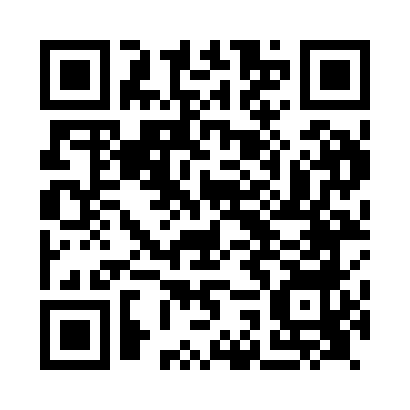 Prayer times for Bridgwater, Somerset, UKWed 1 May 2024 - Fri 31 May 2024High Latitude Method: Angle Based RulePrayer Calculation Method: Islamic Society of North AmericaAsar Calculation Method: HanafiPrayer times provided by https://www.salahtimes.comDateDayFajrSunriseDhuhrAsrMaghribIsha1Wed3:505:441:096:168:3510:302Thu3:475:421:096:178:3610:333Fri3:445:411:096:188:3810:354Sat3:415:391:096:198:4010:385Sun3:385:371:096:208:4110:416Mon3:355:351:096:218:4310:437Tue3:335:341:096:228:4410:468Wed3:305:321:086:238:4610:499Thu3:275:301:086:248:4710:5110Fri3:245:291:086:248:4910:5411Sat3:215:271:086:258:5010:5712Sun3:185:261:086:268:5211:0013Mon3:165:241:086:278:5311:0114Tue3:165:231:086:288:5511:0215Wed3:155:211:086:298:5611:0316Thu3:145:201:086:308:5811:0317Fri3:145:181:086:318:5911:0418Sat3:135:171:086:319:0111:0519Sun3:125:161:096:329:0211:0620Mon3:125:141:096:339:0411:0621Tue3:115:131:096:349:0511:0722Wed3:105:121:096:359:0611:0823Thu3:105:111:096:369:0811:0824Fri3:095:101:096:369:0911:0925Sat3:095:081:096:379:1011:1026Sun3:085:071:096:389:1111:1027Mon3:085:061:096:389:1311:1128Tue3:085:051:096:399:1411:1229Wed3:075:051:096:409:1511:1230Thu3:075:041:106:419:1611:1331Fri3:065:031:106:419:1711:14